General Hospital System Campus 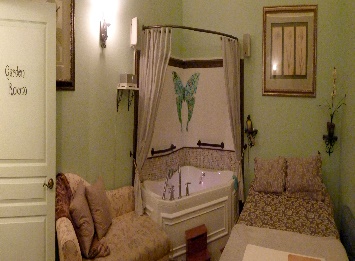 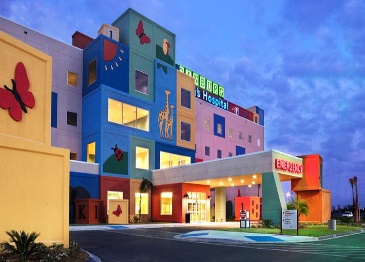 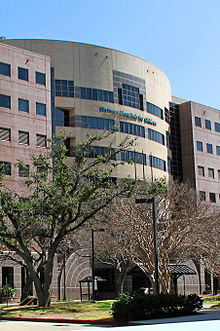 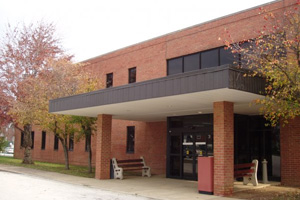 Birthing Center			Pediatrics (Full Service)		Burn Center                     Worship / Meditation ServicesNeonatal							Disaster Services	Translation/ InterpretersWomen’s Health							                             Counseling/ Psychiatrics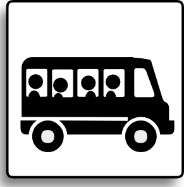 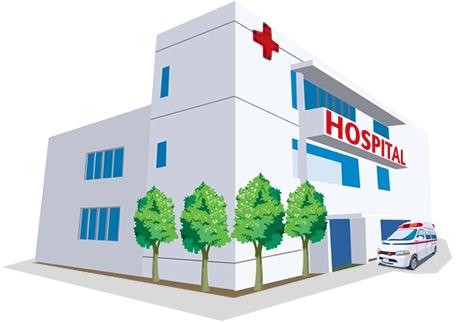 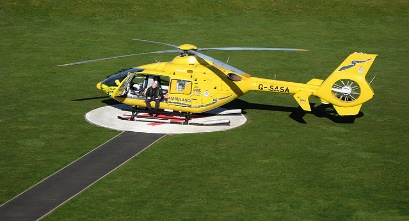 Transportation Ambulatory Service		Main Hospital				Helicopter Air TransportShuttle service at every building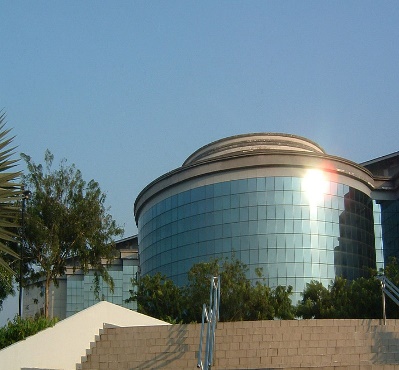 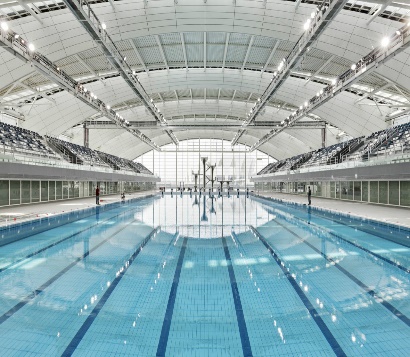 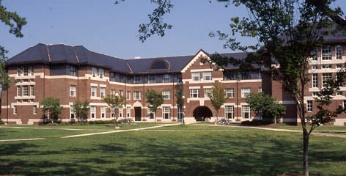 Administration				Orthopedics			Residence ServicesResearch				Sports Medicine		HospiceHuman Resources		               Physical TherapyInformation Technology (IT)		Concussion ClinicCharitable Giving Foundation		Recreation CenterDoctors without Borders